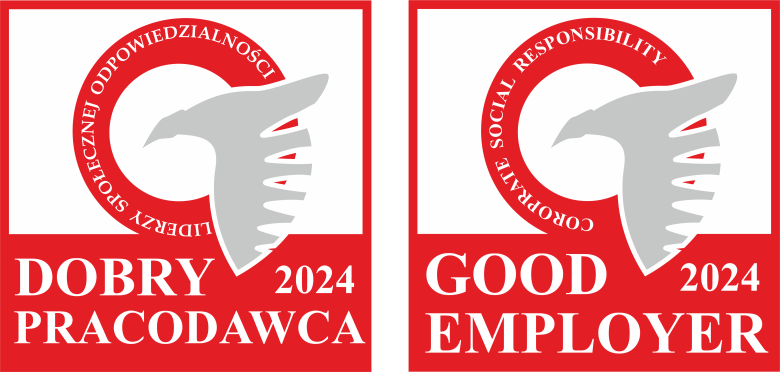 FORMULARZ  ZGŁOSZENIOWYCZĘŚĆ ADane podmiotu zgłaszającego:CZĘŚĆ BOPIS PODMIOTU do 2 tys. znaków wg następującego schematu: branża, rodzaj i zakres wiodącej działalności, charakterystyka realizowanych przez organizację działań:.....................................................................................................................................................................................................................................................................................................................................................................................................................................................................................................................................................................................................................................................................................................................................................................................................................................................................................................................................................................................................................................................................................................................................................................................................................................................................................................................................................................................................................................................................................................................................................................................................................................CZĘŚĆ C1. Monitoring potrzeb pracowników realizowany przez podmiot (proszę o wyszczególnienie sposobów zbierania informacji i ich wpływu na kształtowanie polityki firmy wobec pracowników)...................................................................................................................................................................................................................................................................................................................................................................................................................................................................................................................................................................................................................................................................................................................................................................................................................................................................................................................................................................................................................................................................................................................................................................................................................................................................................................................................................................................................................................................................................................................................................................................................................................................................................................................................................................................................................................................................................................................................2. Rozwój pracowników 2.1 Czy podmiot wspiera ustawiczne kształcenie pracowników w postaci (właściwe zaznaczyć): a. Własnych projektów szkoleniowych : TAK/NIEb. Wsparcia finansowego kształcenia poza firmą: TAK/NIEc. Udostępnienia usług, sprzętu, lokali: TAK/NIEInne (jakie?)...........................................................................................................................................................................................................................................................................................................................................................................................................................................................................................................................................................................................................................................................................................................................................2.2 Szkolenia pracowników i ich rodzaj (np. studia, kursy językowe). Nakłady na kształcenie pracowników (w przybliżeniu): ..............................................................................................................................................................................................................................................................................................3. Odpowiedzialność wobec pracowników3.1 Polityka równych szans (czy w firmie wszyscy pracownicy, niezależnie od przekonań politycznych i religijnych, płci, wieku i sprawności fizycznej mają równe szanse rozwoju?) (odpowiednie zaznaczyć) TAK/NIE3.2 Czy podmiot zapewnia pracownikom (odpowiednie zaznaczyć):a. Terminowe wypłacanie wynagrodzeń: TAK/NIEb. Okresową ocenę wyników pracy: TAK/NIEc. Motywacyjny system wynagrodzeń: TAK/NIEd. Dodatkowy program ochrony zdrowia lub emerytalny: TAK/NIEe. Przejrzyste kryteria awansu wewnętrznego: TAK/NIEf. Kursy i szkolenia dokształcające: TAK/NIEg. Dostęp do informacji o zmianach w strategii rozwoju firmy: TAK/NIEh. Ponadstandardowe świadczenia socjalne: TAK/NIEInne (jakie?).....................................................................................................................................................................................................................................................................................................................................................................................................................................3.3 Co charakteryzuje (wyróżnia) politykę firmy w podejściu do pracowników:...........................................................................................................................................................................................................................................................................................................................................................................................................................................................................................................................................................................................................................................................................................................................................3.4. Czy w ostatnich 5 latach firma publikowała swój raport dotyczący społecznej odpowiedzialności biznesu (CSR) TAK/NIE jeżeli tak proszę podać miejsce publikacji (link):............................................................................................................................................................................................................................................................................................................................................................................................................................................................................................................................................................................................4. Bezpieczeństwo i higiena pracy4.1 Czy w firmie są wdrożone (właściwe zaznaczyć):Polityka monitorowania zachowań pracowników sprzyjających wypadkom przy pracy: TAK/NIEProgram minimalizowania możliwych negatywnych dla pracowników skutków działalności firmy: TAK/NIE Inne (jakie?)...........................................................................................................................................................................................................................................................................................................................................................................................................................................................................................................................................................................................................................................................................................................................................4.2. Czy podmiot uwzględnia w swoich działaniach wymogi ochrony środowiska i w jaki sposób to się przejawia? (działania na rzecz minimalizowania negatywnych skutków oddziaływania zakładu na środowisko, ESG)..............................................................................................................................................................................................................................................................................................5. Posiadane Certyfikaty, wdrożone Systemy Zarządzania.............................................................................................................................................................................................................................................................................................................................................................................................................................................6. Nagrody i wyróżnienia (prosimy o wyszczególnienie tych, związanych z systemami zarządzania, dbałością o pracowników, BHP)............................................................................................................................................................................................................................................................................................................................................................................................................................................................................................................................................................................................CZĘŚĆ D1. Oświadczenie i Deklaracja zgody na uczestnictwo w ProgramieOświadczam, że podane przeze mnie informacje w niniejszym formularzu zgłoszeniowym są zgodne z prawdą. Równocześnie wyrażam zgodę na uczestnictwo reprezentowanego przeze mnie podmiotu: ...................................................................................................................................................................................................................                                                                                                     w Programie LIDERZY SPOŁECZNEJ ODPOWIEDZIALNOŚCI - „Dobry Pracodawca 2024”. MIEJSCOWOŚĆ			DATA				PODPIS I PIECZĘĆ2.  Lista załączników (certyfikaty, dyplomy i inne dokumenty związane z przedstawionymi w ankiecie informacjami).1. Nazwa podmiotu 2. Adres siedziby     Ulica    Miasto    Województwo    Telefon  3. Numer NIP4. Regon5. Nazwa rejestru(sądowy, działalności gospodarczej)6. Numer wpisu7. Rodzaj prowadzonej działalności8. Liczba pracowników9. Dane osoby do kontaktu z biurem organizatora Programu9. Dane osoby do kontaktu z biurem organizatora ProgramuImięNazwiskoStanowiskoTelefon Adres poczty elektronicznej